Year 4 Maths
Steppingstone activity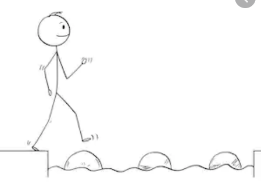 Lesson 1
LO: To multiply 2 digit numbers by 1 digit
Success Criteria:Model   2.      3.      4.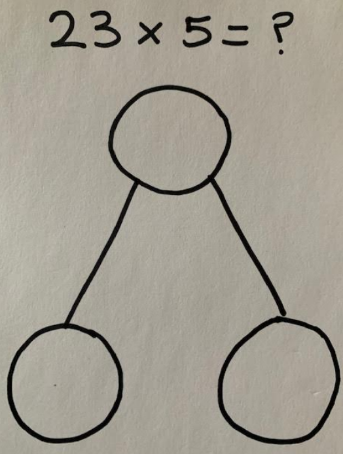 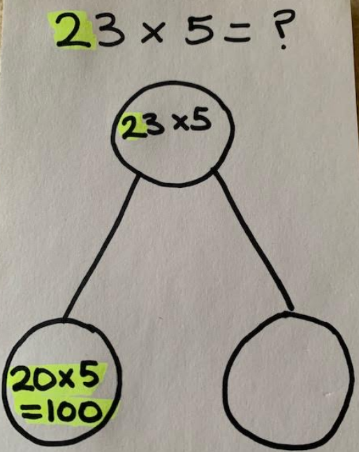 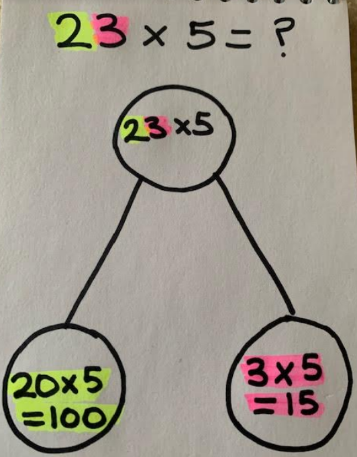 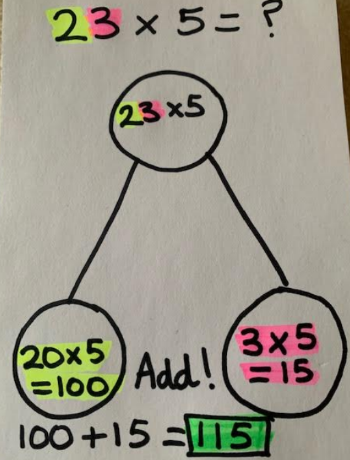 Now you try…32 x 2 = ?		21 x 3 = ?		45 x 2 = ?		62 x 3 =?		52 x 4 = ? 	63 x 5 = ?	
Then, come up with some of your own!	

Year 4 Maths   Lesson 2
LO: To multiply 3-digit numbers by 1-digitTask:You are going to practise multiplying! You can choose to do the expanded method or the short method.Success Criteria:Model:   2.    3.    4.    5. 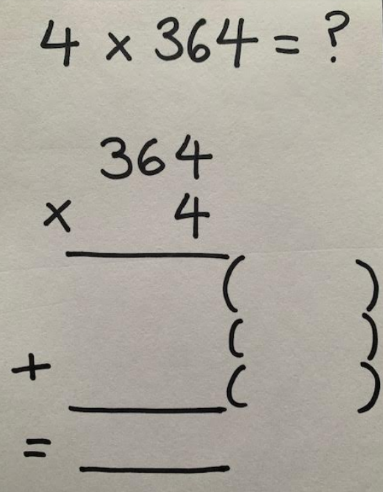 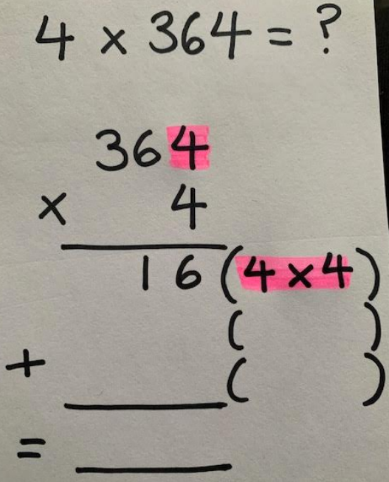 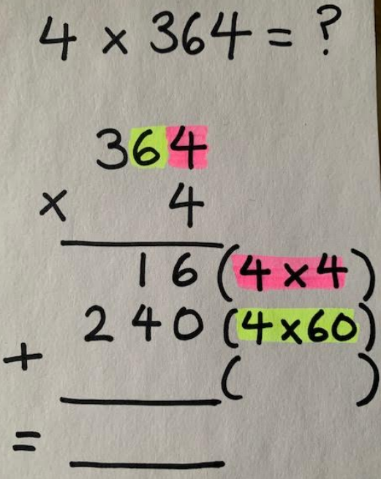 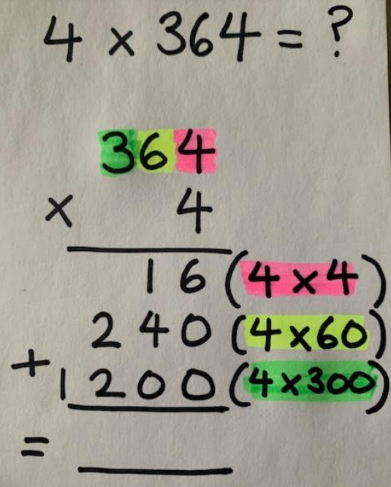 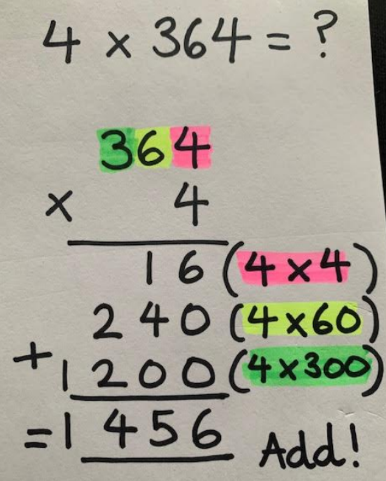 Make sure all your answers are in the correct columns!!!Year 4 Maths
Main activity
Complete at least 2 columns, more if you can!Draw your part/whole modelMultiply the tens x onesMultiply the ones x onesAdd them togetherLayout your multiplication accurately (brackets in line with answers)Multiply the onesMultiply the tensMultiply the hundredsAdd your answers togetherTask 1Task 2Task 3Task 4PracticeHave a go at these multiplications. Use the expanded method:121 x 3231 x 2415 x 3241 x 5623 x 2324 x 5PracticeHave a go at these multiplications. Use the expanded or short method:136 x 4263 x 5627 x 3721 x 6824 x 7982 x 9ReasoningExplain your answers.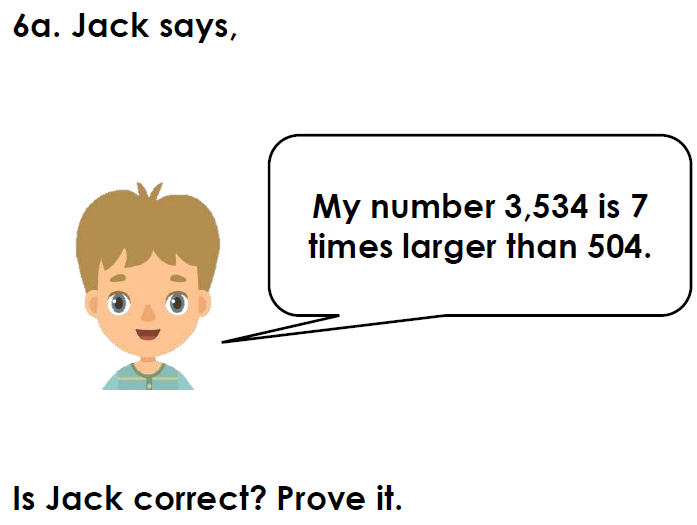 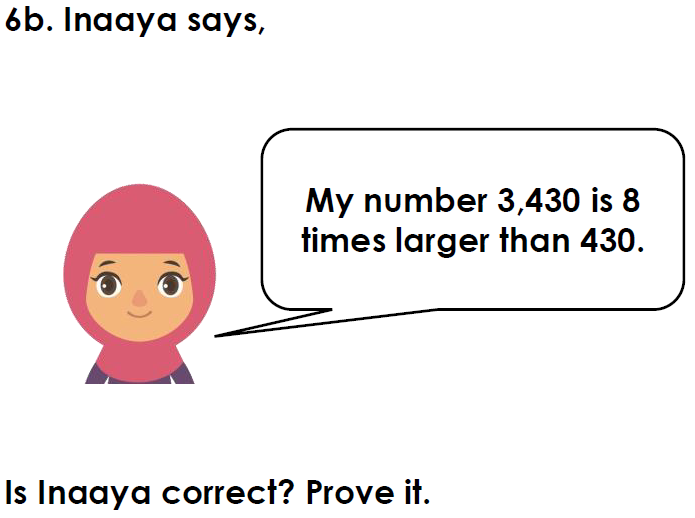 Problem solving
Hint: You will need to use trial and error. E.g. Start off with: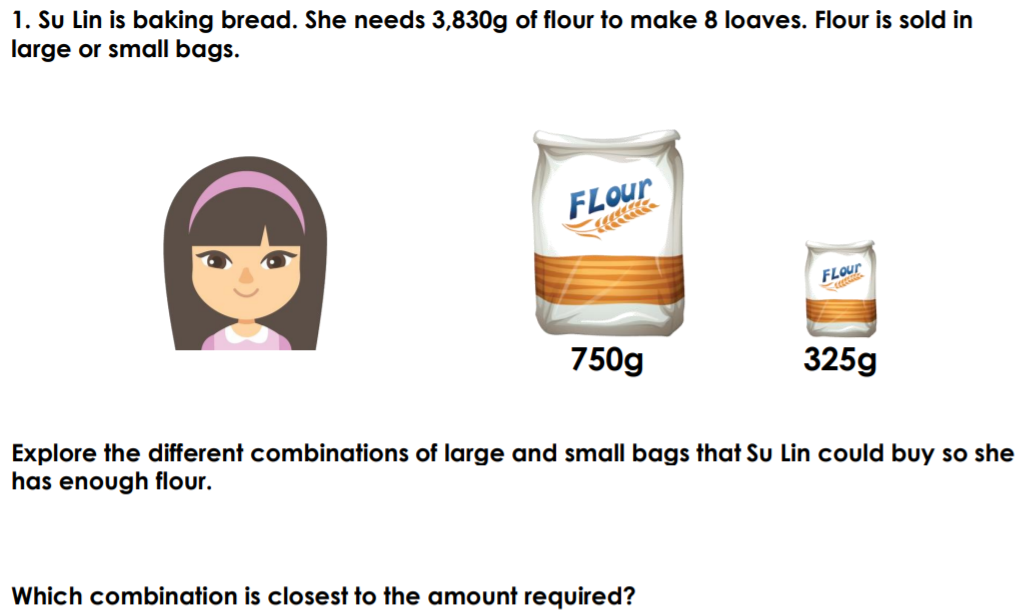 4 x 7503 x 325Then keep trying other combinationsDon’t forget to keep adding your 2 answers to get the total!How many combinations can you come up with?